Итоги конкурса родителей с детьми «Осенние фатазии»       Осень не скупится на дары в виде овощей, ягод, разноцветных листьев. Порой природа создает причудливые овощи, фрукты, необычной красоты, цветы. Стоит только присмотреться, проявить свою фантазию, творчество и вот уже это не тыква, а кот «Мурка», не патиссон, а черепаха Тартилла. Кажется, вот-вот заиграет музыка, и куклы пойдут кружить вальс в своих замечательных нарядах сделанных из листьев и ягод.         В нашем детском саду прошел традиционный конкурс «Осенние фантазии». Родители приняли активное участие, жаль, что далеко не все!  Сколько выдумки, оригинальности в каждой работе!        Такие совместные творческие мероприятия сближают детей и родителей. Делают их внимательнее друг к другу, развивают эстетический и дизайнерский вкус.        Трудно и невозможно выбрать лучшие работы. Каждая работа хороша! Все работы оригинальные и очень яркие! Нас поразила широта использования нетрадиционных техник выполнения.  
      Мы ещё раз убедились в том, что в нашем детском саду творческие и активные семьи!!!       Подведены итоги конкурса поделок  «Осенние фантазии»  из природного и бросового материала.        Жюри  благодарит участников конкурса  и  награждает     почетными грамотами следующих родителей:Дадтеева Алена Эдуардовна.     Дети:  Мария, Камилла, Георгий.  Работа: «Сказочный          осенний двор»    2. Железова Валентина Григорьевна.  Ребенок: Михаил.   Работа: «Осень в лесу»3. Магкиева Элеонора Викторовна.Ребенок: Андрей.     Работа: «Урожайная осень».4. Джелиева Зарина Черменовна     Дети: Заур, Алан.   Работа: «Жар-птица»Гаглоева Алана Эльбрусовна    Ребенок: Ибрагим.  Работа: «А у нас во дворе»                                                          Кабакова Юлия Васильевна    Ребенок: Виктория. Работы: «Веселые животные»,         «Корзина с дарами осени» 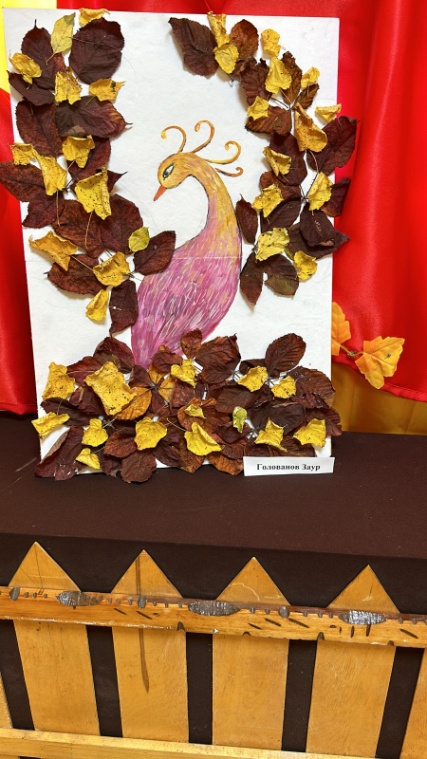 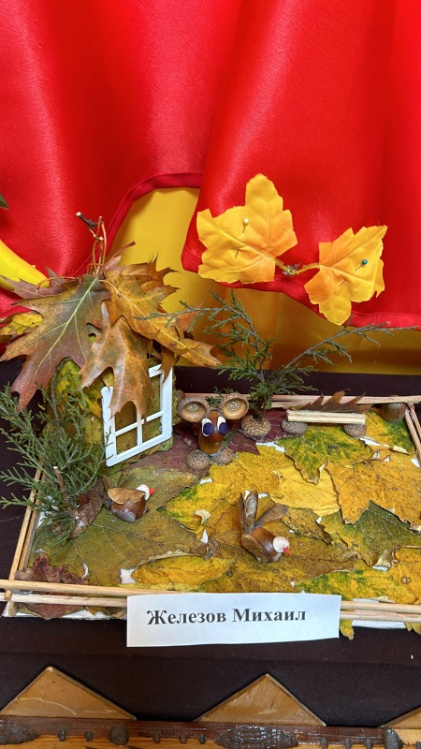 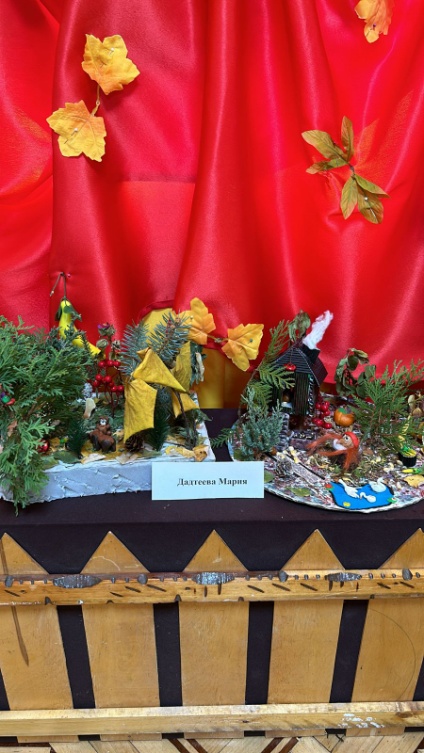 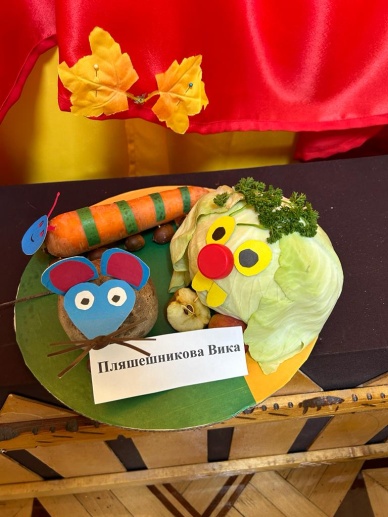 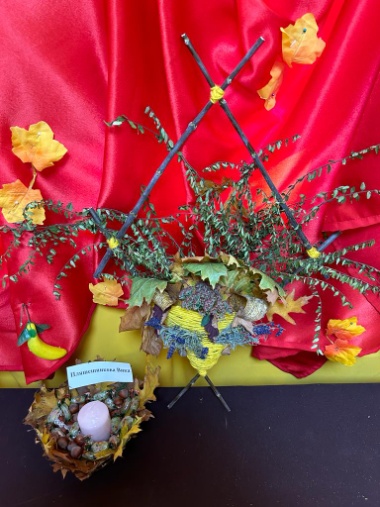 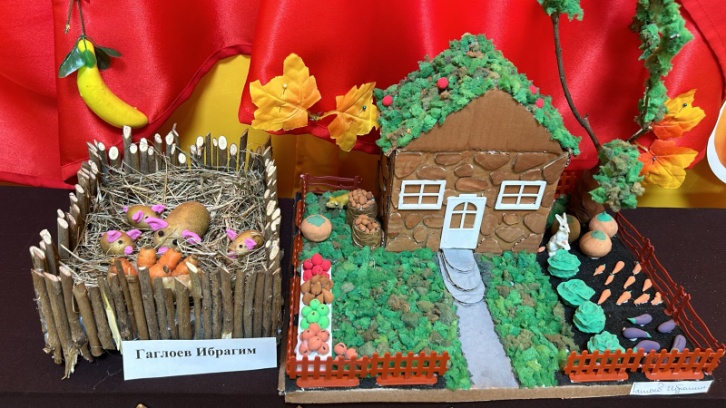 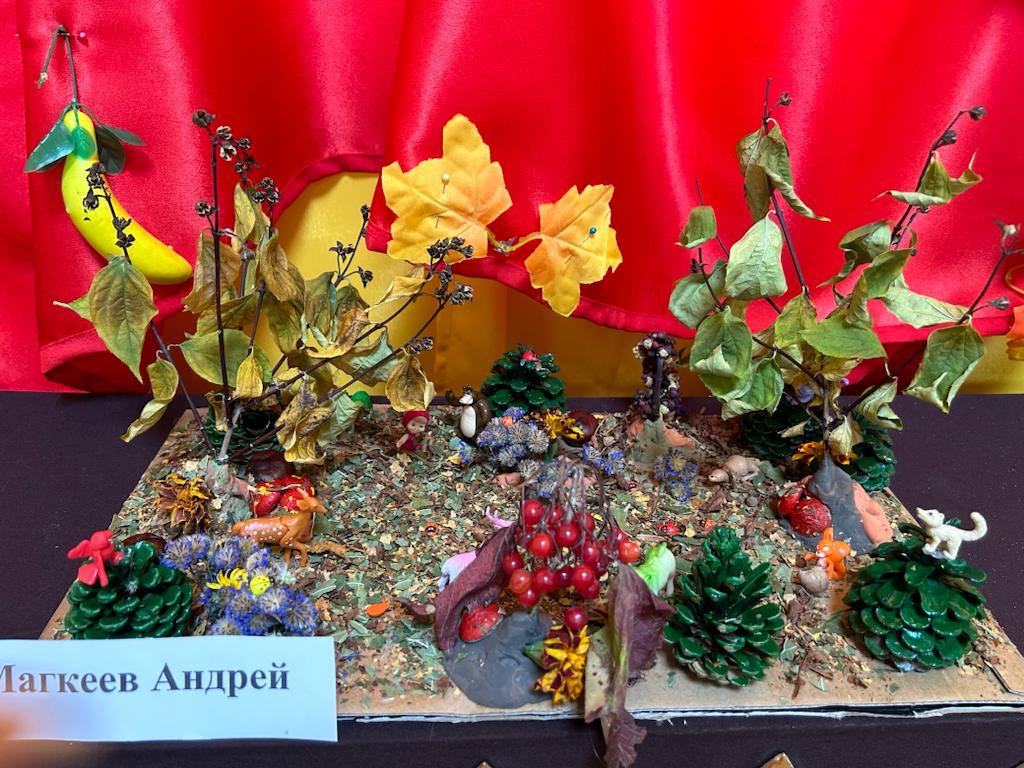 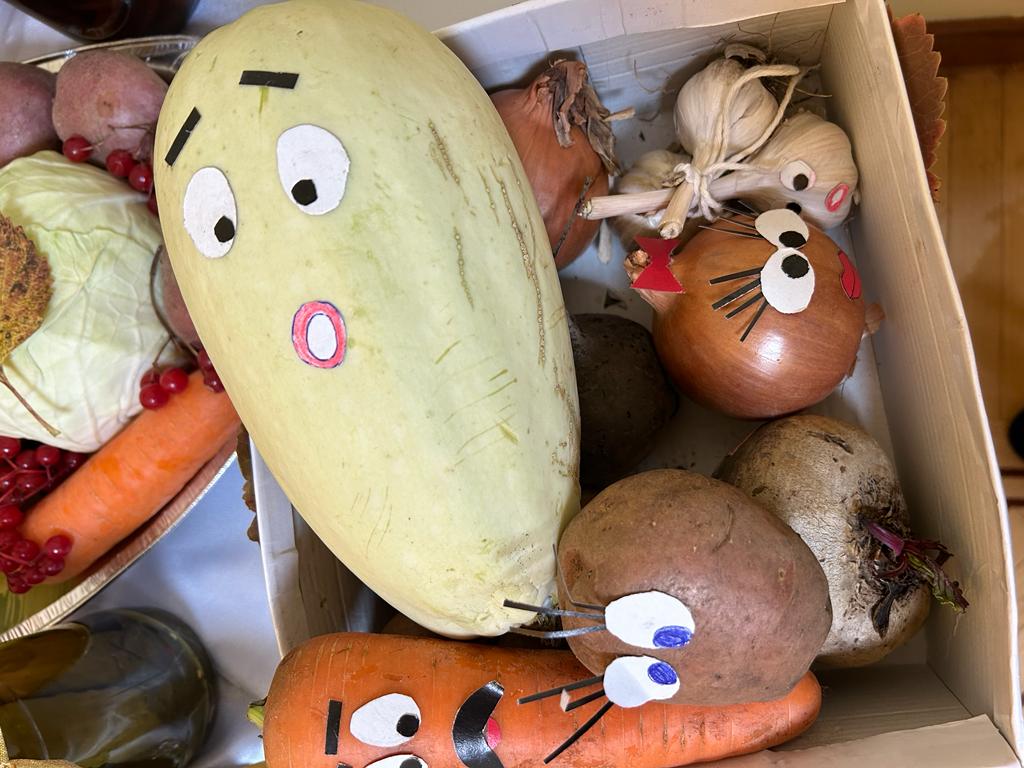 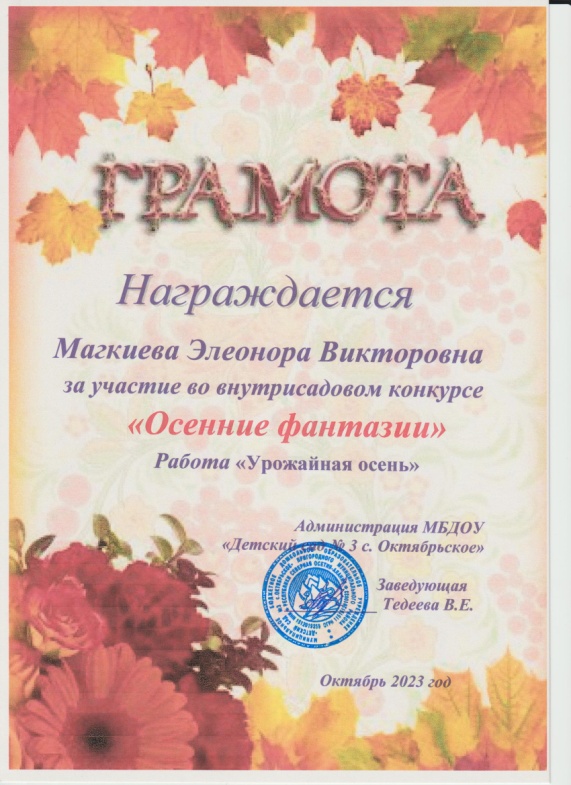 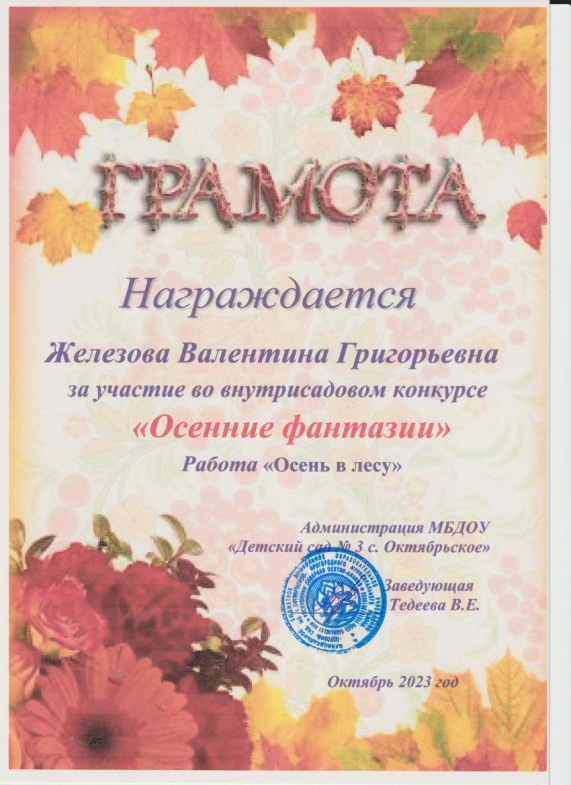 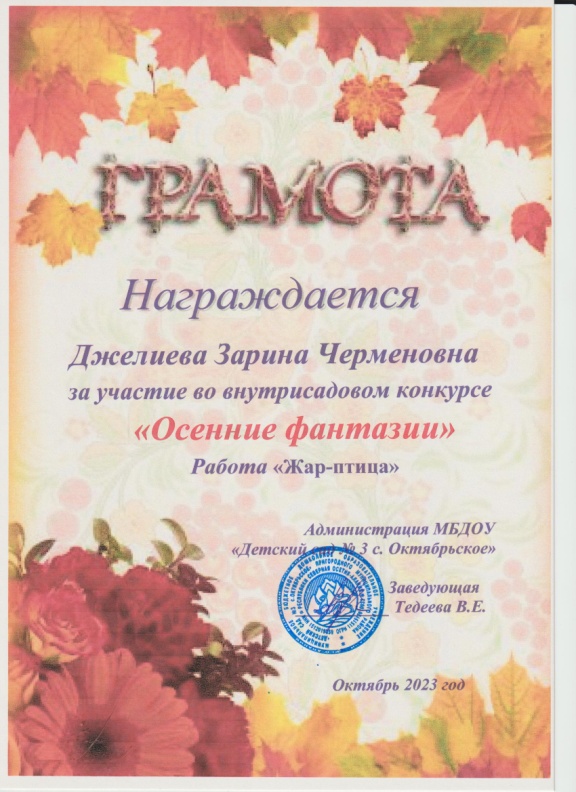 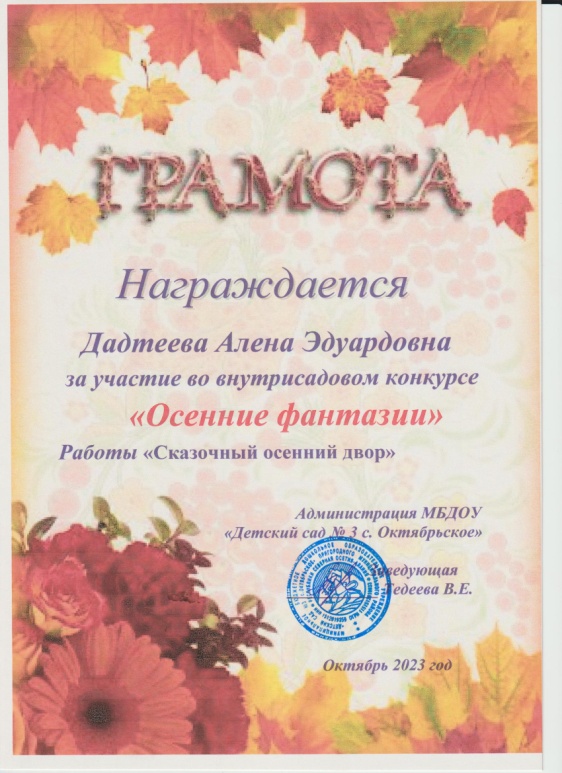 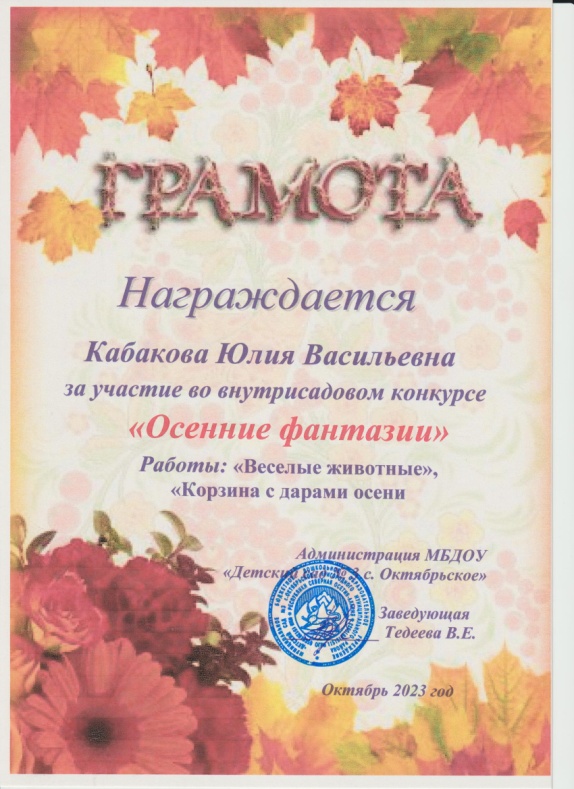 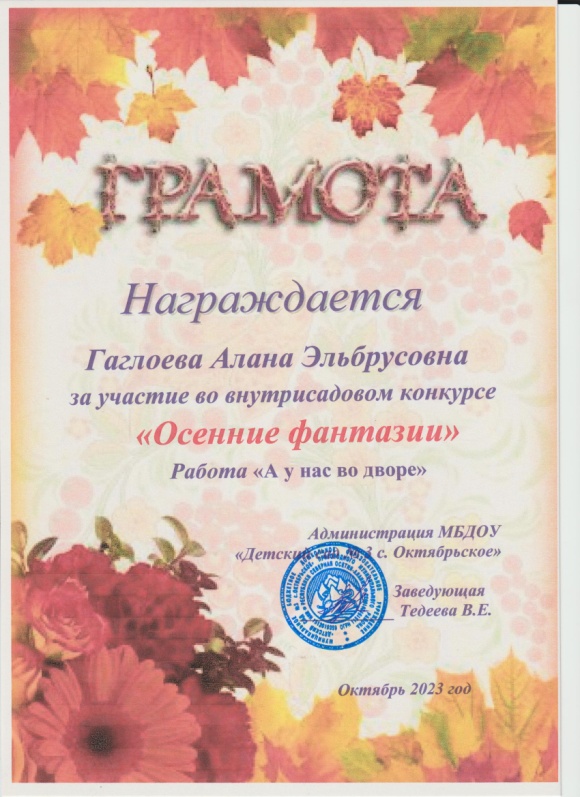 